This form and/or new roster signed by RC with original signature is due no later than check-in, Dec. 14, 2019 to be considered for the tournament.DELETE the following players from the previously submitted roster:INCLUDE the following players from the previously submitted roster:By my signature below, I certify that all players added on this roster are valid registered players in my region and are approved to participate in this tournament: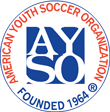 Sponsored by AYSO Region 678, Newhall/Valencia, California2019 AYSO Santa Clarita Gold RushRoster Change FormSponsored by AYSO Region 678, Newhall/Valencia, California2019 AYSO Santa Clarita Gold RushRoster Change FormSponsored by AYSO Region 678, Newhall/Valencia, California2019 AYSO Santa Clarita Gold RushRoster Change FormSponsored by AYSO Region 678, Newhall/Valencia, California2019 AYSO Santa Clarita Gold RushRoster Change FormSponsored by AYSO Region 678, Newhall/Valencia, California2019 AYSO Santa Clarita Gold RushRoster Change FormSponsored by AYSO Region 678, Newhall/Valencia, California2019 AYSO Santa Clarita Gold RushRoster Change FormSponsored by AYSO Region 678, Newhall/Valencia, California2019 AYSO Santa Clarita Gold RushRoster Change FormSponsored by AYSO Region 678, Newhall/Valencia, California2019 AYSO Santa Clarita Gold RushRoster Change FormSponsored by AYSO Region 678, Newhall/Valencia, California2019 AYSO Santa Clarita Gold RushRoster Change FormSponsored by AYSO Region 678, Newhall/Valencia, California2019 AYSO Santa Clarita Gold RushRoster Change FormSponsored by AYSO Region 678, Newhall/Valencia, California2019 AYSO Santa Clarita Gold RushRoster Change FormSponsored by AYSO Region 678, Newhall/Valencia, California2019 AYSO Santa Clarita Gold RushRoster Change FormSponsored by AYSO Region 678, Newhall/Valencia, California2019 AYSO Santa Clarita Gold RushRoster Change FormSponsored by AYSO Region 678, Newhall/Valencia, California2019 AYSO Santa Clarita Gold RushRoster Change FormSponsored by AYSO Region 678, Newhall/Valencia, California2019 AYSO Santa Clarita Gold RushRoster Change FormSponsored by AYSO Region 678, Newhall/Valencia, California2019 AYSO Santa Clarita Gold RushRoster Change FormSponsored by AYSO Region 678, Newhall/Valencia, California2019 AYSO Santa Clarita Gold RushRoster Change FormSponsored by AYSO Region 678, Newhall/Valencia, California2019 AYSO Santa Clarita Gold RushRoster Change FormSponsored by AYSO Region 678, Newhall/Valencia, California2019 AYSO Santa Clarita Gold RushRoster Change Form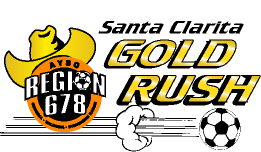 Region:Team Name:Team Name:Team Name:Coach Name:Coach Name:Coach Name:Coach Name:Age Division:Age Division:Age Division:9U9U10U10U11U12U12U13U14U14UBoysBoysBoysBoysGirlsCoedMaximum # of Players:Maximum # of Players:Maximum # of Players:Roster Note: You may submit a new Blue Sombrero roster in lieu of this roster change form. If you do, make sure the Regional Commissioner signs that form. 9U/10U11U/12U13U/14URoster Note: You may submit a new Blue Sombrero roster in lieu of this roster change form. If you do, make sure the Regional Commissioner signs that form. 101518Roster Note: You may submit a new Blue Sombrero roster in lieu of this roster change form. If you do, make sure the Regional Commissioner signs that form. Shirt#Region#Player ID #Player’s NameLast, First      (please print)Shirt#Region#Player ID #Player’s NameLast, First      (please print)AgeDate of BirthTelephoneIncluding Area CodeRegional Commissioner:	Print Name	Signature  (Blue or Red Ink)